Bodens Brukshundklubb & Hundungdom 

inbjuder till Officiell Utställning – fredag 19 majför Svenska Brukshundklubbens raser från 4 månader

Plats: Klubben Gammelbyvägen 79, Boden (utomhus)
Domare: Kurt Nilsson
Tid: Kvällsutställning, bedömningen startar ca 17.30
Klasser och anmälningsavgift: 
Valpklass 4-6 månader (inoff)	180 kr
Valpklass 6-9 månader (inoff)	180 kr
Juniorklass (9-18 månader)	300 kr
Unghundsklass (15-24 månader)	300 kr
Bruksklass (15- månader)	300 kr
Öppenklass (15- månader)	300 kr
Championklass (15- månader)	300 kr
Veteranklass (från 8 år)		240 krBIS-finaler: BIS-Valp 1, BIS-Valp 2, BIS-Bruks, BIS-Veteran och BIS!Anmälan och betalning senast 2017-04-19, anmäl via anmälningsformulärAnmälan är inte komplett förrän betalning skett till PG 32 62 43-3.
Ange ägarens namn och hundens ras på betalningen.Efter utställningen erbjuder vi exteriörbeskrivning för Kurt Nilsson. Endast fåtal platser tillgängliga. Anmälan till rus@bodensbrukshundklubb.se senast 19/4. Betalning efter bekräftelse på erhållen plats.För att delta på utställningen krävs medlemskap i SBK, SKK eller                   medlemskap i erkänd utländsk kennelklubb.Information och frågor besvaras av rus@bodensbrukshundklubb.se
Fiket är öppet under kvällen, betalning sker kontant eller med swish!Under kvällen anordnas även en inofficiell utställning                                                      för alla raser från 4 månader, se separat inbjudan på nästa sida! 

Bodens BK & HU önskar dig och din hund hjärtligt välkomna!Huvudsponsor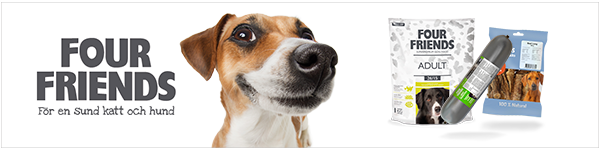 Bodens Brukshundklubb & Hundungdom 

inbjuder till Inofficiell Utställning – 19 maj 2017Alla raser från 4 månaderPlats: Klubben Gammelbyvägen 79, Boden (utomhus)
Domare: Gunnar Norlin
Tid: Kvällsutställning, bedömningen startar ca 17.30
Klasser och anmälningsavgift: 
Valp 1 (4-7 månader)      		180 kr
Valp 2 (7-12 månader)		180 kr
Vuxen (från 12 månader)	180 krBIS-finaler: BIS-Valp 1, BIS-Valp 2 och BIS!Information och frågor besvaras av rus@bodensbrukshundklubb.se
Anmälan och betalning senast 2017-04-26, anmäl via anmälningsformulärAnmälan är inte komplett förrän betalning skett till PG 32 62 43-3.
Ange ägarens namn och hundens ras på betalningenFiket är öppet under kvällen, betalning sker kontant eller med swish!Bodens BK & HU önskar dig och din hund hjärtligt välkomna!HuvudsponsorÖvriga sponsorer till både inofficiella och officiella utställningen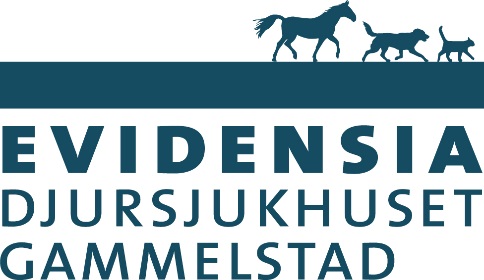 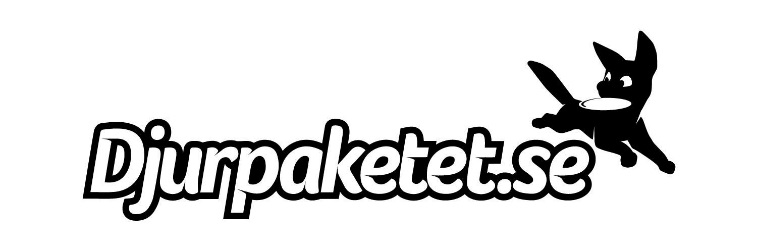 